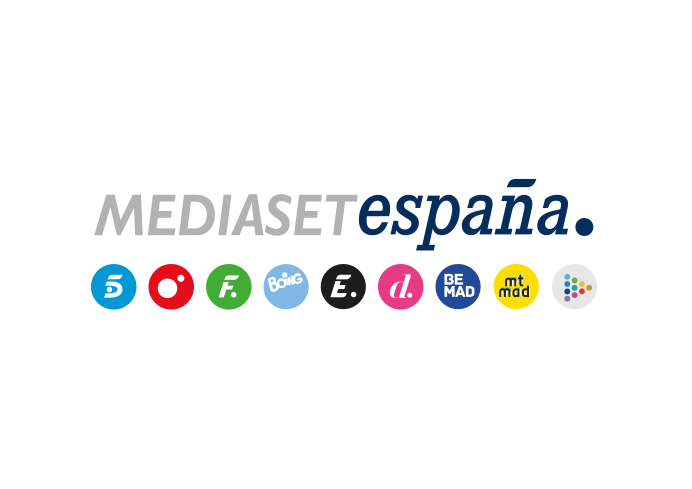 Madrid, 10 de octubre de 2023Investigadoras de élite de la Guardia Civil narran cómo fue su trabajo en complejos casos, en la nueva docuserie de Cuatro: ‘En guardia: Mujeres contra el crimen’Junto al testimonio de las distintas investigadoras de élite de la Guardia Civil involucradas en cada caso, esta serie documental true crime de seis episodios incluye materiales de archivo y recreaciones dramáticas para destacar acontecimientos clave.Mujeres de élite que han formado parte de la primera línea de algunas de las investigaciones criminales más intrincadas y mediáticas en las últimas décadas en nuestro país son las protagonistas de ‘En guardia: Mujeres contra el crimen’, el nuevo documental de Cuatro que desgrana diversas operaciones policiales, cuyo desarrollo y resultado han sido claves en materia de investigación y lucha contra graves formas delictivas y crimen organizado.En ‘En guardia: Mujeres contra el crimen’, producido por Mediaset España en colaboración con Fremantle (España) y su sello En Cero Coma Producciones, especializado en documentales y factual, y La Colectiva, investigadoras de la Guardia Civil vuelven al lugar de los hechos para narrar en primera persona los casos en los que participaron y en los que fueron parte fundamental en su esclarecimiento, mostrando su faceta profesional y sus vivencias, emociones y sensaciones durante las indagaciones de cada caso.El documental de seis episodios autoconclusivos recoge el testimonio de las protagonistas de las investigaciones, que relatan de manera exhaustiva las pistas que siguieron, los recursos humanos y técnicos empleados en cada caso y los momentos más difíciles, tensos y exitosos vividos mientras trabajaban denodadamente para esclarecer los hechos.Junto a las declaraciones de las diferentes agentes de la Policía Judicial involucradas en cada caso, la serie documental incluye imágenes y materiales de archivo y pequeñas recreaciones dramáticas con estética cinematográfica para incidir en acontecimientos clave.